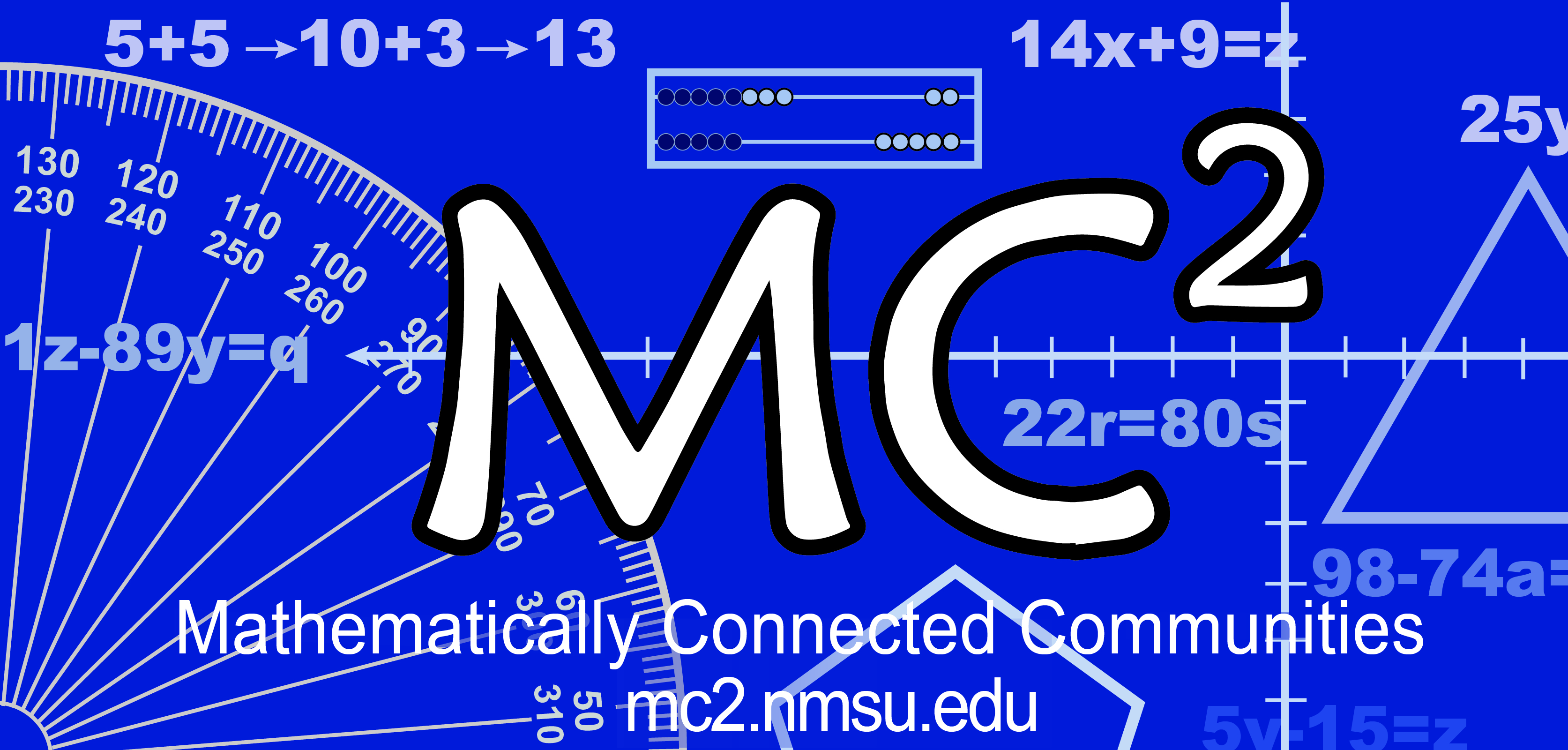 MC2 Thinking Protocol 
Student Reflection FormDate:                                                                 Name: _____________________________________________________________________________                                                                                                             Reflect on the math task and respond to one or more of the following questions. What questions do you have about the math?

What did you struggle with?

What was your solution strategy? Did it work? What might you do different next time?

Did you add or change your paper after thinking with a partner or the class? If so, what and why?

What was easy/hard about the problem?

What was easy/hard when I had to work by yourself?
What was easy/hard when I had to work together?

How did the Thinking Protocol support your math understanding?
Note: This form is in WORD so it may be customized to suit your needs by adding, changing, and/or deleting questions. 